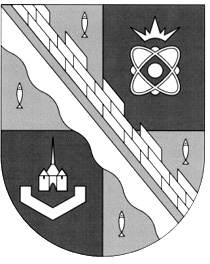                            администрация МУНИЦИПАЛЬНОГО ОБРАЗОВАНИЯ                                             СОСНОВОБОРСКИЙ ГОРОДСКОЙ ОКРУГ  ЛЕНИНГРАДСКОЙ ОБЛАСТИ                             постановление                                                      от 19/03/2024 № 640О мерах по организации отдыха, оздоровления, занятости детей, подростков, в том числе детей, находящихся в трудной жизненной ситуации летом 2024 года в Сосновоборском городском округеВ целях реализации комплекса процессных мероприятий «Развитие системы отдыха, оздоровления, занятости детей, подростков и молодежи, в том числе детей, находящихся в трудной жизненной ситуации» муниципальной программы «Современное образование Сосновоборского городского округа», администрация Сосновоборского городского округа    п о с т а н о в л я е т:1. Установить в 2024 году: 1.1. дату проведения оздоровительного сезона в детских оздоровительных лагерях (далее по тексту ДОЛ) с дневным пребыванием детей на базе образовательных организаций Сосновоборского городского округа:1 смена с 30.05.2024 по 28.06.2024 (включительно) по 5-дневной рабочей неделе; 2 смена с 02.07.2024 по 30.07.2024 (включительно) по 5-дневной рабочей неделе;1.2. стоимость набора продуктов в ДОЛ с дневным пребыванием детей, медикаментов, хозяйственных расходов, культмассовых мероприятий (Приложение № 1);1.3. размер страхования от несчастных случаев в ДОЛ с дневным пребыванием детей – 120 рублей смена, 150 рублей (спортивные оздоровительные лагеря);1.4. размер взимаемой с родителей платы за путевки 30% их стоимости для законных представителей дети, которых, зарегистрированы на территории Сосновоборского городского округа в следующие лагеря с дневным пребыванием детей:- дневной оздоровительный лагерь «Чайка»;- дневной спортивно-оздоровительный лагерь «Темп»;- дневной оздоровительный лагерь «Планета детства»;- дневной оздоровительный лагерь «Энергия» - профильный оздоровительный лагерь «Юнармия»;- профильный оздоровительный лагерь «Водный патриотический туризм»;- профильный оздоровительный лагерь «Радоша»;- профильный оздоровительный лагерь «Интеллект»;- дневной спортивно-оздоровительный лагерь «Малахит».2. Открыть ДОЛ с дневным пребыванием детей на базе образовательных организаций с продолжительностью смен не менее 10 дней с трёхразовым/двухразовым питанием и организацией сна для детей в возрасте до 10 лет и режимом дня в соответствии с СанПиН 2.4.3648-20;3. Утвердить положение и состав городской координационной комиссии                                      (по должностям) по вопросам организации отдыха, оздоровления, занятости детей, подростков, в том числе детей, находящихся в трудной жизненной ситуации муниципального образования Сосновоборский городской округ Ленинградской области (Приложение № 2, 2а).4. Утвердить дислокацию ДОЛ с дневным пребыванием детей на базе образовательных организаций Сосновоборского городского округа в 2024 году (Приложение № 3).5. Утвердить режим работы ДОЛ с дневным пребыванием детей на базе образовательных организаций Сосновоборского городского округа в 2024 году (Приложение № 4).6. Утвердить формы отчета о расходовании средств на проведение оздоровительных мероприятий и Реестра оздоровленных детей (Приложение № 5, 6).7. Определить Комитет образования Сосновоборского городского округа, в пределах своих полномочий, уполномоченным органом местного самоуправления по обеспечению организации отдыха детей, в том числе детей, находящихся в трудной жизненной ситуации, в каникулярное время, включая мероприятия по обеспечению безопасности их жизни и здоровья со следующими функциями:7.1. обеспечение доступности различных форм отдыха и оздоровления детей, находящихся в трудной жизненной ситуации (ДОЛ с дневным пребыванием);7.2. организация приема документов для выдачи путевок в организации отдыха детей и их оздоровления;7.3. обеспечение учета и хранения обратных талонов к путевкам, Журнала учета выдачи путевок и личных дел получателей путевок, Журнала регистрации заявлений на выделение путевок детям, находящимся в трудной жизненной ситуации, в организации, осуществляющие отдых детей и их оздоровление, а также списков получателей путевок, утвержденных межведомственной координационной комиссией при администрации Сосновоборского городского округа по организации оздоровления, летнего отдыха и занятости детей и подростков в 2024 году.8. Руководителям: Комитета образования Сосновоборского городского округа (далее по тексту КО), отдела по физической культуре и спорту администрации (далее по тексту ОФКиС), отдела по молодежной политике администрации (далее по тексту ОМП), отдела опеки и попечительства администрации (далее по тексту ООиП), отдела по развитию культуры и туризма (далее по тексту ОРКиТ), отдела социальных программ (далее по тексту ОСП) рекомендовать обеспечить в приоритетном порядке отдых детей, находящихся в трудной жизненной ситуации.9. КО, ОФКиС, ОРКиТ, ОМП:9.1. проводить спортивно-массовые мероприятия, привлекая детей и подростков из ДОЛ;9.2. организовать работу домов культуры, библиотек, музеев для детей в ДОЛ;9.3. привлекать детей, подростков и молодёжь к участию в организованных формах досуга;9.4. организовать прохождение медицинских комиссий работниками учреждений ДОЛ.10. Руководителю МАУ «Центр обслуживания школ»:10.1. организовать совместно с руководителями образовательных организаций и начальниками ДОЛ с дневным пребыванием детей горячее питание в соответствии с соглашением на выделение субсидий на иные цели на базе образовательных организаций;10.2. принять действенные меры по обеспечению ДОЛ с дневным пребыванием детей продуктами питания, предусмотрев в этих целях предварительное накопление продуктов длительного хранения, установить строгий контроль над их качеством в соответствии с соглашением на выделение субсидий на иные цели.11. Предложить ОМВД России по г.Сосновый Бор (Захаров С.М.) осуществить помощь в организации охраны общественного порядка в местах ДОЛ, предусмотреть необходимые меры по предупреждению детского и подросткового травматизма на дорогах и улицах, усилить профилактику правонарушений среди несовершеннолетних.12. ОМП, КО, КДНиЗП, ОМВД России по г.Сосновый Бор принять участие по организации индивидуального трудоустройства подростков, в том числе состоящих на учете в ОДН ОУУП и ПДН ОМВД России по г.Сосновый Бор в летний период, взять под особый контроль организацию их максимального вовлечения во все формы досуга:12.1. определить предприятия и организации, на базе которых возможно временное трудоустройство подростков;12.2. обеспечить временную занятость несовершеннолетних граждан;12.3. собрать полную информацию по летней занятости детей, состоящих на учёте в ОДН ОУУП и ПДН ОМВД России по г.Сосновый Бор;12.4. оказать помощь во временном трудоустройстве подростков, состоящих на учёте в ОДН ОУУП и ПДН ОМВД России по г.Сосновый Бор.13. ОРКиТ, ОМП, ОФКиС организовать спортивно-массовую и культурно – досуговую работу с детьми и подростками, согласно утвержденным годовым планом мероприятий.14. КО организовать мероприятия по проведению оздоровительной кампании детей, находящихся в трудной жизненной ситуации в ДОЛ финансируемых за счет средств областных субсидий и софинансирование из местного бюджета ДОЛ.15. При составлении смет на содержание ДОЛ с дневным пребыванием детей, расположенных на базе образовательных организаций, учреждений культуры, молодежи руководствоваться условиями оплаты труда в учреждениях образования, здравоохранения, общественного питания, культуры, спорта для составления штатного расписания лагеря и оплаты труда работников. Предусмотреть в смете расходов на содержание ДОЛ с дневным пребыванием детей одноразовое питание штатных педагогических работников из расчета 0,5 дневного норматива средств, отпускаемого на питание ребенка в дневных лагерях, с режимом работы с 8.30 до 18.0016. Руководителям предприятий и организаций Сосновоборского городского округа, КО, начальникам ДОЛ с дневным пребыванием детей:16.1. перевозку детей автомобильным транспортом осуществлять в соответствии с требованиями «Правил организованной перевозки групп детей автобусами», утвержденных постановлением Правительства Российской Федерации от 23 сентября 2020 года № 1527 и Правил дорожного движения.16.2. перевозку детей в загородные оздоровительные учреждения железнодорожным транспортом осуществлять в соответствии с постановлением Главного государственного санитарного врача РФ от 28.09.2020 № 28 «Об утверждении санитарных правил                               СП 2.4.3648-20 «Санитарно-эпидемиологические требования к организациям воспитания и обучения, отдыха и оздоровления детей и молодежи».16.3. При организации ДОЛ с дневным пребыванием детей:- не допускать открытия ДОЛ с дневным пребыванием детей без получения документа (экспертное заключение), выданного органами, уполномоченными осуществлять государственный санитарно-эпидемиологический надзор и государственный пожарный надзор по месту размещения лагеря; - укомплектовать ДОЛ с дневным пребыванием детей в соответствии с фактической вместимостью;- при организации питания вводить в рацион питания детей пищевые продукты, обогащенные йодом, витаминами, железом и другими микро - и макронутриентами;- провести необходимую подготовку учреждений к работе, обеспечив соблюдение санитарных норм и правил; обеспечить прохождение гигиенического обучения персонала;- принять меры по подбору и подготовке квалифицированного персонала пищеблоков, имеющих опыт работы в ДОЛ;- предусмотреть выделение необходимых средств на проведение акарицидных и дератизационных обработок территорий размещения ДОЛ с дневным пребыванием детей;- предусмотреть выделение необходимых средств на проведение обучения начальников лагерей по обеспечению пожарной безопасности и проведение медицинского осмотра воспитателей дневных оздоровительных лагерей, не являющихся штатными работниками образовательных организаций.- обеспечить контроль своевременного прохождения медицинских осмотров сотрудников – работников ДОЛ с дневным пребыванием детей. Организовать иммунизацию против дифтерии, кори, краснухи, вирусного гепатита В.- оформить на сайтах образовательных организаций Сосновоборского городского округа раздел «Лето-2024».17. Обеспечить соблюдение норм и правил пожарной безопасности при подготовке объектов, на базе которых будут организованы ДОЛ с дневным пребыванием детей:- провести с персоналом занятия и тренировки по отработке действий на случай пожара; - запланировать мероприятия по правилам пожарной безопасности (соревнования, конкурсы, викторины).18. Предусмотреть систему мер по профилактике детского травматизма.19. Возложить на начальников ДОЛ всех типов персональную ответственность за жизнь и здоровье детей.20. Определить КО ответственным за составление установленного отчета о расходовании средств, выделенных из средств местного бюджета муниципальной программы «Современное образование Сосновоборского городского округа» комплекса процессных мероприятий «Развитие системы отдыха, оздоровления, занятости детей, подростков и молодежи, в том числе детей, находящихся в трудной жизненной ситуации».21. Образовательным организациям, ОФКиС, ОМП, в двухдневный срок после закрытия каждой смены представлять в КО отчет о расходовании средств на проведение и организацию отдыха, оздоровления, занятости детей, подростков, в том числе детей, находящихся в трудной жизненной ситуации летом 2024 года в Сосновоборском городском округе и реестр оздоровленных детей в соответствии с утвержденной формой.22. Руководителям КО, ФГБУЗ «ЦМСЧ-38 ФМБА России», ОМП, ОФКиС, ОСП, ООиП, КДНиЗП до 09.09.2024 представить отчеты по организации отдыха, оздоровления, занятости детей, подростков, в том числе детей, находящихся в трудной жизненной ситуации летом 2024 года в Сосновоборском городском округе заместителю главы администрации по социальным вопросам (Горшковой Т.В.).23. Общему отделу администрации обнародовать настоящее постановление на электронном сайте городской газеты «Маяк».24. Отделу по связям с общественностью (пресс-центр) комитета по общественной безопасности и информации разместить настоящее постановление на официальном сайте Сосновоборского городского округа.25. Настоящее постановление вступает в силу со дня официального обнародования.26. Контроль за исполнением настоящего постановления возложить на заместителя главы администрации по социальным вопросам Горшкову Т.В.Глава Сосновоборского городского округа				                М.В. ВоронковУТВЕРЖДЕНА постановлением администрации Сосновоборского городского округаот 19/03/2024 № 640(Приложение № 1)Стоимость набора продуктов в ДОЛ с дневным пребыванием детей, медикаментов, хозяйственных расходов, культмассовых мероприятий.УТВЕРЖДЕНО постановлением администрации Сосновоборского городского округаот 19/03/2024 № 640 (Приложение № 2)ПОЛОЖЕНИЕгородской координационной комиссии (по должностям) по вопросам организации отдыха, оздоровления, занятости детей, подростков, в том числе детей, находящихся в трудной жизненной ситуации в Сосновоборском городском округеОбщие положения.1.1. Городская координационная комиссия при администрации Сосновоборского городского округа по организации отдыха, оздоровления, занятости детей, подростков, в том числе детей, находящихся в трудной жизненной ситуации (далее - городская координационная комиссия) утверждается постановлением администрации Сосновоборского городского округа для координации работы администрации, заинтересованных служб и ведомств по обеспечению отдыха, оздоровления, занятости детей, подростков, в том числе детей, находящихся в трудной жизненной ситуации на территории Сосновоборского городского округа, в целях создания финансово-экономических, организационных, медицинских, социальных и правовых механизмов, обеспечивающих стабилизацию и развитие системы отдыха, оздоровления, занятости детей, подростков, в том числе детей, находящихся в трудной жизненной ситуации.1.2. В своей деятельности городская координационная комиссия руководствуется Конституцией Российской Федерации, федеральными законами, областными законами и иными нормативными правовыми актами Ленинградской области, нормативными правовыми актами администрации Сосновоборского городского округа, а также настоящим Положением.Задачи городской координационной комиссии:2.1. Организация взаимодействия структурных подразделений администрации Сосновоборского городского округа, заинтересованных служб и ведомств по вопросам, связанным с деятельностью финансово-экономических, организационных, педагогических, медицинских, социальных и правовых механизмов, обеспечивающих комплексное решение организации отдыха, оздоровления, занятости детей, подростков, в том числе детей, находящихся в трудной жизненной ситуации.2.2. Создание единого подхода в организации процесса отдыха, оздоровления, занятости детей, подростков, в том числе детей, находящихся в трудной жизненной ситуации.2.3. Выявление и устранение причин и условий, ведущих к нарушению прав детей, подростков и молодежи, в том числе нуждающихся в особой государственной поддержке на оздоровление, отдых и занятость.2.4. Предоставление бесплатных путевок на отдых и оздоровление детей, находящихся в трудной жизненной ситуации, в рамках организации отдыха детей в каникулярное время в рамках Государственной программы Ленинградской области «Современное образование Ленинградской области».2.5. Информационное и методическое обеспечение вопросов, связанных с отдыхом, оздоровлением, занятостью детей, подростков, в том числе детей, находящихся в трудной жизненной ситуации.Порядок формирования городской координационной комиссии.3.1. Состав городской координационной комиссии утверждается постановлением администрации Сосновоборского городского округа. 3.2. Городская координационная комиссия формируется в составе председателя, заместителей председателя комиссии, ответственного секретаря комиссии и членов комиссии.3.3. Председатель городской координационной комиссии и заместители председателя комиссии несут ответственность за организацию работы городской координационной комиссии.3.4. Ответственный секретарь городской координационной комиссии ведет документацию и осуществляет контроль за выполнением решений комиссии.3.5. Решение комиссии принимается простым большинством голосов. При равенстве голосов - голос председательствующего является решающим.4. Функции городской координационной комиссии.4.1. Координация взаимодействия структурных подразделений администрации Сосновоборского городского округа и заинтересованных служб и ведомств по реализации мероприятий по организации отдыха, оздоровления, занятости детей, подростков, в том числе детей, находящихся в трудной жизненной ситуации в Сосновоборском городском округе.4.2. Анализ полученных материалов и принятие решений по итогам работы.5. Права городской координационной комиссии:5.1. Получение в установленном порядке от структурных подразделений администрации Сосновоборского городского округа, организаций, учреждений и должностных лиц сведений, необходимых для работы городской координационной комиссии. 5.2. Утверждение списков детей, находящихся в трудной жизненной ситуации, на предоставление бесплатных путевок, сформированных в порядке очередности, указанных в Журнале регистрации заявлений на выделение путевок детям, находящимся в трудной жизненной ситуации, в организации, осуществляющие отдых детей и их оздоровление.5.3. Распределение путевок в порядке очередности, указанной в Журнале регистрации заявлений на выделение путевок детям, находящимся в трудной жизненной ситуации, в организации, осуществляющие отдых детей и их оздоровление, согласно Журнала учета выдачи путевок и личных дел получателей путевок.5.4. Предоставление бесплатной путевки по ходатайству органов системы профилактики безнадзорности и правонарушений несовершеннолетних, а также личного заявления родителей (законных представителей) в случае невозможности предоставления документов, подтверждающих наличие трудной жизненной ситуации семьи, на основании необходимых документов, полученных от соответствующих государственных органов и структурных подразделений администрации Сосновоборского городского округа.5.5. Приглашение на заседания межведомственной координационной комиссии должностных лиц. 5.6. Посещение подведомственных оздоровительных организаций для осуществления мониторинга:- сохранения и дальнейшего развития оздоровительных организаций;- соблюдения санитарно-гигиенических норм и правил, эпидемиологической и противопожарной безопасности; - обеспечения охраны здоровья детей и подростков;- развития творческого потенциала личности;- организации культурно - досуговой деятельности детей, подростков и молодежи;- выполнения мер по предупреждению правонарушений и преступлений среди детей, подростков и молодежи;- создания условий для временной занятости подростков и молодежи.5.7. Проведение при посещении подведомственных оздоровительных организаций (при необходимости) приема руководителей, работников и детей оздоровительных организаций, родителей (лиц их заменяющих), рассмотрение жалоб, заявлений, принятие по ним решений.5.8. Внесение предложений в государственные и муниципальные органы, организации и учреждения по вопросам оздоровления, отдыха и занятости детей, подростков и молодежи.6. Порядок работы городской координационной комиссии:6.1. Заседания комиссии проводятся по мере необходимости, но не реже одного раза в квартал. Решения комиссии оформляются протоколом.6.2. Решения, принимаемые комиссией в соответствии с ее компетенцией, носят рекомендательный характер. 6.3. При необходимости для участия в заседаниях комиссии по решению ее председателя могут приглашаться иные представители, осуществляющие деятельность по организации отдыха, оздоровления, занятости детей, подростков, в том числе детей, находящихся в трудной жизненной ситуации.УТВЕРЖДЕН постановлением администрации Сосновоборского городского округаот 19/03/2024 № 640 (Приложение № 2а)Состав городской координационной комиссии (по должностям) по вопросам организации отдыха, оздоровления, занятости детей, подростков, в том числе детей, находящихся в трудной жизненной ситуации в Сосновоборском городском округеПредседатель комиссии:Заместитель главы администрации по социальным вопросам.Заместитель председателя:Председатель Комитета образования Сосновоборского городского округа.Члены комиссии:Председатель комитета финансов Сосновоборского городского округа;Начальник ОФКиС администрации Сосновоборского городского округа;Начальник отдела опеки и попечительства администрации Сосновоборского городского округа;Начальник отдела по обеспечению деятельности комиссии по делам несовершеннолетних и защите их прав администрации Сосновоборского городского округа;Начальник отдела по молодежной политике администрации Сосновоборского городского округа;Главный специалист, юрисконсульт администрации Сосновоборского городского округа; Директор МАУ «Молодежный центр «Диалог»;Заведующий детской поликлиникой ФГБУЗ «ЦМСЧ №38 ФМБА России»;Начальник ОНДиПР работы г.Сосновый Бор УНДиПР Главного управления МЧС России по ЛО;Начальник Территориального отдела Межрегионального управления № 122 ФМБА России, Главный государственный санитарный врач по г. Сосновый Бор Ленинградской области (по согласованию);Начальник ОДН ОУУП и ОМВД России  по г. Сосновый Бор;Начальник отдела по развитию культуры и туризма администрации Сосновоборского городского округа;Директор МАУ «Центр обслуживания школ»;Директор ЛОГАУ «Сосновоборский многопрофильный реабилитационный центр».Секретарь комиссии:Ведущий специалист Комитета образования Сосновоборского городского округа;УТВЕРЖДЕНА постановлением администрации Сосновоборского городского округаот 19/03/2024 № 640 (Приложение № 3)Дислокация ДОЛ с дневным пребыванием детей на базе образовательных организаций Сосновоборского городского округа в 2024 году УТВЕРЖДЕН постановлением администрации Сосновоборского городского округаот 19/03/2024 № 640 (Приложение № 4)Режим работы лагерей с дневным пребыванием детей на базе образовательных организаций Сосновоборского городского округа в 2024 годуУТВЕРЖДЕН постановлением администрации Сосновоборского городского округаот 19/03/2024 № 640 (Приложение № 5)Отчето реализации комплекса процессных мероприятийОрганизация оздоровления, отдыха и занятости детей, подростков и молодежи в каникулярное время на 2024 г. (наименование программы)ДОЛ «__________________________________»   за                               2024 года                                                             (отчетный период с начала года, год)    (нарастающим итогом с начала года, тыс. руб.)Руководитель учреждения  ___________________________________________________________________(должность, фамилия, имя, отчество, подпись)Примечание: При невыполнении плана мероприятий по каждому факту дается пояснение в таблице или прилагаемой пояснительной записке.В графе «Прочие» - указывать средства спонсоров, предприятий, родителей детей, которые не отражаются по АЦК.УТВЕРЖДЕН постановлением администрации Сосновоборского городского округаот 19/03/2024 № 640 (Приложение № 6)Реестр оздоровленных детей с участием средств местного бюджета(полное наименование детского учреждения и оздоровительного лагеря)Руководитель                              ___________________		(______________________)					   подпись			          расшифровка подписиГлавный бухгалтер                     ___________________		(______________________)					   подпись			          расшифровка подписиМ.П. 	«_____»_______________ 2024 года   	   		   Исп. (ф.и.о.)  __________________________  Тел. (________)  ________________№ РасходыСтоимость (руб.)1Набор продуктов в ДОЛ с дневным пребыванием детей3402Медикаменты6,803Хозяйственные расходы3,454Культмассовые мероприятия6,80№Наименование оздоровительногоучреждения / место расположения/место питания/спортивная площадкаКоличество детей (чел.)Количество детей (чел.)Количество детей (чел.)Количество детей (чел.)Организатор лагеря/ профиль№Наименование оздоровительногоучреждения / место расположения/место питания/спортивная площадка1 смена2смена3сменаВСЕ-ГООрганизатор лагеря/ профильКомитет образования Сосновоборского городского округаКомитет образования Сосновоборского городского округаКомитет образования Сосновоборского городского округаКомитет образования Сосновоборского городского округаКомитет образования Сосновоборского городского округаКомитет образования Сосновоборского городского округаКомитет образования Сосновоборского городского округаДневной оздоровительный лагерь «Чайка» Место расположения - МБОУ «СОШ №1»;Питание  - МБОУ «СОШ №1»;Спортивная площадка МБОУ «СОШ №1».100100200 Муниципальное бюджетное общеобразовательное учреждение «Средняя общеобразовательная школа № 1»(оздоровительный)Дневной оздоровительный лагерь для детей, находящихся в трудной жизненной ситуации Место расположения - МБОУ «СОШ № 9 им. В.И. Некрасова»;Питание - МБОУ «СОШ № 9 им. В.И. Некрасова»;Спортивная площадка МБОУ «СОШ № 9 им. В.И. Некрасова».404080Муниципальное бюджетное общеобразовательное учреждение «Средняя общеобразовательная школа № 9 имени В.И. Некрасова»(оздоровительный)Профильный оздоровительный лагерь  «Юнармия»Место расположения - МБОУ «СОШ № 1»;Питание - МБОУ «СОШ № 1»;Спортивная площадка МБОУ « СОШ № 1».6060Муниципальное бюджетное образовательное учреждение дополнительного образования «Дом детского творчества»(профильный)Профильный оздоровительный лагерь «Морской патриотический туризм»Место расположения - МБОУ «СОШ № 1»; Питание - МБОУ «СОШ № 1»;Спортивная площадка МБОУ «СОШ №1». 3030 Муниципальное бюджетное общеобразовательное учреждение дополнительного образования «Дом детского и юношеского туризма и экскурсий «Ювента» (профильный патриотический)Дневной спортивно-оздоровительный лагерь «Темп» Место расположения - МБОУ «СОШ № 7»;Питание - МБОУ «СОШ № 7»;Спортивная площадка МБОУ «СОШ №7».150150Муниципальное бюджетное образовательное учреждение дополнительного образования «Детско-юношеская спортивная школа» (МБОУ ДО «ДЮСШ»),Муниципальное бюджетное общеобразовательное учреждение «Средняя общеобразовательная школа № 7»  (спортивно-оздоровительный)Профильный оздоровительный лагерь «Радоша»Место расположения - МБОУ «СОШ № 7»; Питание - МБОУ «СОШ №7»;Спортивная площадка МБОУ «СОШ № 7». 6060 Муниципальное бюджетное образовательное учреждение дополнительного образования «Дом детского творчества»(Движение Первых)Дневной оздоровительный лагерь «Энергия»Место расположения - МБОУ «СОШ № 7»;Питание - МБОУ «СОШ № 7»;Спортивная площадка МБОУ «СОШ № 7».5050Муниципальное бюджетное общеобразовательное учреждение «Средняя общеобразовательная школа № 7»(оздоровительный)Дневной оздоровительный лагерь «Планета детства»Место расположения - МБОУ «СОШ № 9 им. В.И. Некрасова»;Питание - МБОУ «СОШ № 9 им. В.И. Некрасова»;Спортивная площадка МБОУ «СОШ №9 им. В.И. Некрасова».5050Муниципальное бюджетное общеобразовательное учреждение «Средняя общеобразовательная школа № 9 имени В.И. Некрасова»(оздоровительный)Профильный оздоровительный лагерь «Интеллект»Место расположения - МБОУ «СОШ №9 им. В.И. Некрасова»;Питание - МБОУ «СОШ №9 им. В.И. Некрасова»;Спортивная площадка МБОУ «СОШ №9 им. В.И. Некрасова».3030Муниципальное бюджетное образовательное учреждение дополнительного образования «Центр развития творчества» (профильный технический)Профильный оздоровительный лагерь «Содружество Орлят России»Место расположения - МБОУ «СОШ №9 им. В.И. Некрасова»;Питание - МБОУ «СОШ №9 им. В.И. Некрасова»;Спортивная площадка МБОУ «СОШ №9 им. В.И. Некрасова».5050Муниципальное бюджетное образовательное учреждение «Средняя общеобразовательная школа №4 Героя Советского Союза В.К. Булыгина»(профильный «Орлята России»)Профильный оздоровительный лагерь «Малахит»Место расположения - МБОУ «СОШ №9 им. В.И. Некрасова»;Питание - МБОУ «СОШ №9 им. В.И. Некрасова»;Спортивная площадка МБОУ «СОШ №9 им. В.И. Некрасова».553085Муниципальное автономное образовательное учреждение дополнительного образования спортивная школа «Малахит» (спортивно- оздоровительный)Филиал ГБУ ДО ДООЦ «Маяк» ДООЛ «Орион»353570Туристско-краеведческие многодневные походы (МБОУДО «Ювента»)1355520210Муниципальное бюджетное общеобразовательное учреждение дополнительного образования «Дом детского и юношеского туризма и экскурсий «Ювента»(туристско-краеведческий)Бригада губернаторского молодежного отряда15 дней июльПитание - МБОУ «СОШ №9 им. В.И. Некрасова»;7070Муниципальное  автономное учреждение «Молодежный центр «Диалог»(трудовой)ИТОГО:810330551195ИТОГО: 1225 человек ИТОГО: 1225 человек ИТОГО: 1225 человек ИТОГО: 1225 человек ИТОГО: 1225 человек ИТОГО: 1225 человек ИТОГО: 1225 человек № п/пДОЛРежим работыРежим работыРежим работыПитание№ п/пДОЛрежим дня, возрастпериод работы лагеряпон.- пятн.Питание1Дневной оздоровительный лагерь «Чайка» Место расположения - МБОУ «СОШ №1»;Питание - МБОУ «СОШ №1»;Спортивная площадка МБОУ «СОШ №1». 8.30 до 18.00(6,5 до 14 лет)I сменас 30 мая по 28 июняII сменас 2 по 30 июляпон.- пятн.пон.- пятн.трехразовое 2Дневной оздоровительный лагерь для детей, находящихся в трудной жизненной ситуации Место расположения - МБОУ «СОШ № 9 им. В.И. Некрасова»;Питание - МБОУ «СОШ № 9 им. В.И. Некрасова»;Спортивная площадка МБОУ «СОШ № 9 им. В.И. Некрасова».8.30 до18.00(6,5 до 14 лет)I сменас 30 мая по 28 июняII сменас 2 по 30 июляпон.- пятн.пон.- пятн.трехразовое Спортивный оздоровительный лагерь  «Малахит» МАОУ ДО СШ «Малахит»Место расположения - МБОУ «СОШ № 9 им. В.И. Некрасова»;Питание - МБОУ «СОШ № 9 им. В.И. Некрасова»;Спортивная площадка МБОУ «СОШ № 9 им. В.И. Некрасова».8.30 до14.30(7 до 17 лет)I сменас 30 мая по 28 июняII сменас 2 по 30 июляпон.- пятн.пон.- пятн.двухразовое Дневной спортивно-оздоровительный лагерь «Темп» МБОУДО «ДЮСШ»Место расположения - МБОУ «СОШ № 7»;Питание - МБОУ «СОШ № 7»;Спортивная площадка МБОУ «СОШ №7». 8.30 до14.30(8 до 17 лет)I сменас 30 мая по 28 июняпон.- пятн.двухразовое Профильный оздоровительный лагерь «ЮНАРМИЯ» МБОУДО «Дом детского творчества»Место расположения - МБОУ «СОШ № 1»;Питание - МБОУ «СОШ № 1»;Спортивная площадка МБОУ «СОШ № 1».8.30 до14.30(10 до 17 лет)I сменас 30 мая по 28 июняпон.- пятн.двухразовоеПрофильный оздоровительный лагерь «Радоша» МБОУДО «Дом детского творчества»Место расположения - МБОУ «СОШ № 7»;Питание - МБОУ «СОШ № 7»;Спортивная площадка МБОУ «СОШ № 7».8.30 до14.30(10 до 17 лет)I сменас 30 мая по 28 июняпон.- пятн.двухразовоеПрофильный оздоровительный лагерь «Морской патриотический туризм» МБОУДО «Ювента»Место расположения - МБОУ «СОШ № 1»; Питание - МБОУ «СОШ № 1»;Спортивная площадка МБОУ «СОШ №1».8.30 до14.30(10 до 17 лет)I сменас 30 мая по 28 июняпон.- пятн.двухразовоеДневной оздоровительный лагерь «Энергия»Место расположения - МБОУ «СОШ № 7»;Питание - МБОУ «СОШ № 7»;Спортивная площадка МБОУ «СОШ № 7».8.30 до14.30(7 до 13 лет)I сменас 30 мая по 28 июняпон.- пятн.двухразовоеДневной оздоровительный лагерь «Планета детства»Место расположения - МБОУ «СОШ № 9 им. В.И. Некрасова»;Питание - МБОУ «СОШ № 9 им. В.И. Некрасова»;Спортивная площадка МБОУ «СОШ №9 им. В.И. Некрасова».8.30 до14.30(7 до 14 лет)I сменас 30 мая по 28 июняпон.- пятн.двухразовоеПрофильный оздоровительный лагерь «Интеллект» МБОУДО «Центр развития творчества»Место расположения - МБОУ «СОШ №9 им. В.И. Некрасова»;Питание - МБОУ «СОШ №9 им. В.И. Некрасова»;Спортивная площадка МБОУ «СОШ №9 им. В.И. Некрасова».8.30 до14.30(10 до 17 лет)I сменас 30 мая по 28 июняпон.- пятн.двухразовоеПрофильный оздоровительный лагерь «Содружество Орлят России» МБОУ «СОШ№4 Героя Советского Союза В.К. Булыгина»»Место расположения - МБОУ «СОШ №9 им. В.И. Некрасова»;Питание - МБОУ «СОШ №9 им. В.И. Некрасова»;Спортивная площадка МБОУ «СОШ №9 им. В.И. Некрасова».8.30 до14.30(7 до 11 лет)I смена с 30 мая по 13 июняII смена с 17 по 28 июняпон.- пятн.двухразовое0ЧисленностьдетейЧисленностьдетейПлановые объемы финансированияПлановые объемы финансированияПлановые объемы финансированияПлановые объемы финансированияПлановые объемы финансированияФактические объемы финансированияФактические объемы финансированияФактические объемы финансированияФактические объемы финансированияФактические объемы финансированияПричины невыполненияДостигнутые результаты,причины невыполнения0планфактВсегов      т о м       ч и с л е:в      т о м       ч и с л е:в      т о м       ч и с л е:в      т о м       ч и с л е:Всегов      т о м       ч и с л е:в      т о м       ч и с л е:в      т о м       ч и с л е:в      т о м       ч и с л е:0планфактВсегоОбластн. бюджетМестный бюджетРодит. платаПрочиеВсегоОбластн. бюджетМестный бюджетРодит. платаПрочие1.1. Организация работы оздоровительных учреждений , в т.ч.- ДОЛ с дневным пребыв.- ДОЛ загородные- транспортные расходы2.1. Организация мероприятий, в т.ч.- туристический поход- спартакиада- Фестиваль- слет труд. отрядов- др.3.1. Организация занятости подростков и молодежи на благоустройстве, в т.ч.- труд. отряды старшекл.- трудовой лагерь (отдел молодежи)4.1. Приобретение путевок детям-сиротам в оздоровительные лагеря, - в городские ДОЛ- в загородные ДОЛ 5.1. Обучение кадров, издание методических пособий., проведение семинара, оплата по договорам ГПХ6.1. Создание и укрепление материально-технической базы оздоровительных лагерей, подготовка и открытие, техническое обеспечение лагерей, в т. ч.- дезинф., дератизация – акарицидн. обработка- приобр. мат. ценности- стирка белья- транспортные расходы- госпожнадзор, дог.ГПХ- медосмотры- телеф. расходы- пр. ИТОГОзасмену  2024 года№ п/п №
путевкиФамилия,
имя ребенкаВозраст ребенка (год, число, месяц рождения)Адрес регистрациипо месту жительстваКол-воднейпитания1234